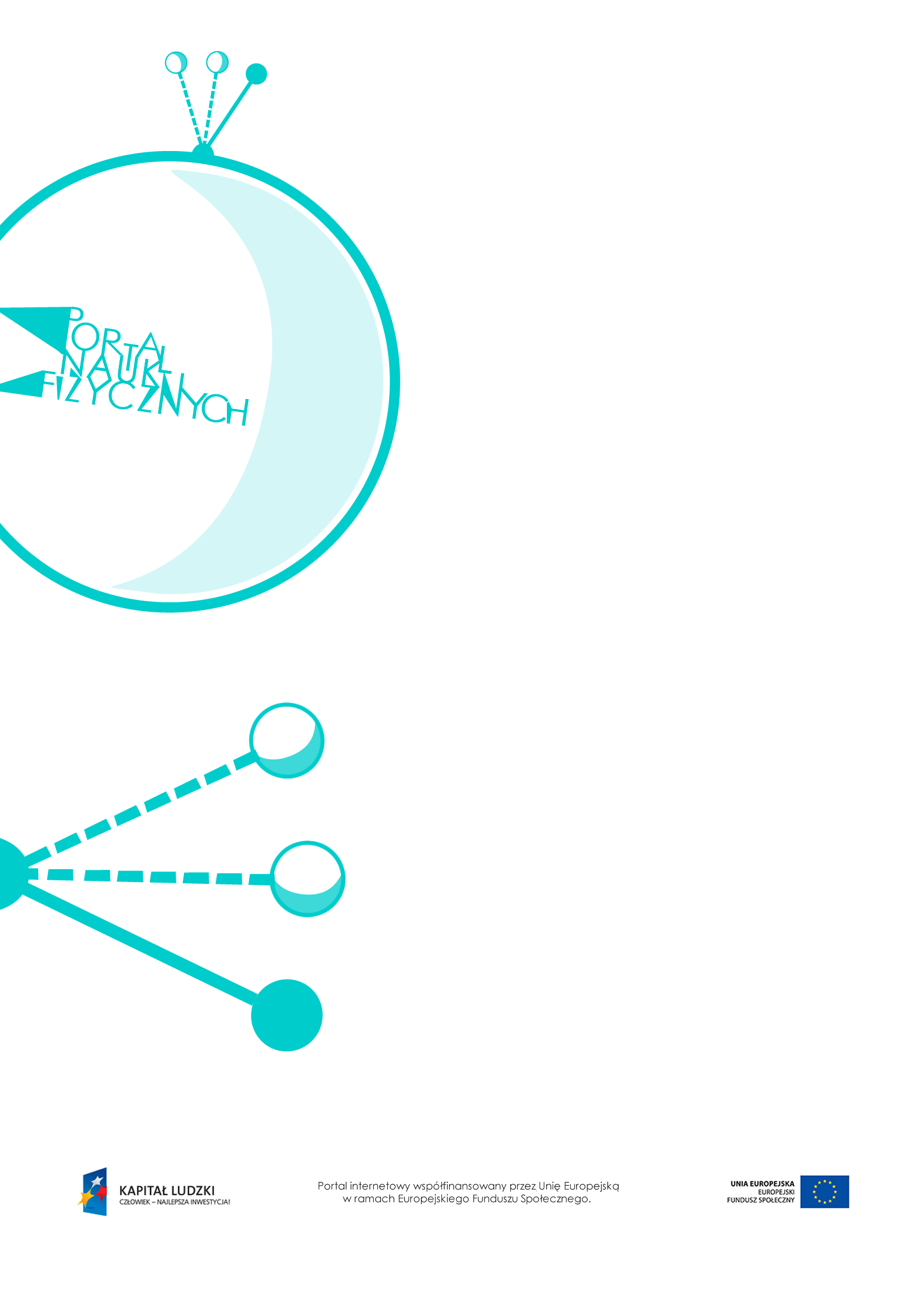 Wielkości duże i małeWielkości duże i małe – scenariusz lekcjiCzas: 45 minutCele ogólne:Omówienie odległości i rozmiarów obiektów we Wszechświecie.Wprowadzenie pojęć jednostki astronomicznej i roku świetlnego.Cele szczegółowe – uczeń:porównuje rozmiary i odległości we Wszechświecie (galaktyki, gwiazdy, planety, ciała makroskopowe, organizmy, cząsteczki, atomy, jądra atomowe),podaje definicję roku świetlnego,podaje definicję jednostki astronomicznej,opisuje miejsce Układu Słonecznego w Galaktyce.Metody:dyskusja,pogadanka.Formy pracy:praca zbiorowa (z całą klasą).Środki dydaktyczne:plansza „Jednostka astronomiczna”,pokaz slajdów „Rok świetlny”,pokaz slajdów „Odległości w kosmosie”,tekst „Odległość między Warszawą a Krakowem”,plansza „Pytania sprawdzające”.Przebieg lekcjiPytania sprawdzająceWyjaśnij znaczenie pojęcia „rok świetlny”.Wyjaśnij, jakiej odległości (między jakimi obiektami) odpowiada jedna jednostka astronomiczna.Podaj obydwie nazwy galaktyki, w której znajduje się Układ Słoneczny wraz z Ziemią.Podaj nazwę gwiazdy najbliższej Słońcu.Czynności nauczyciela i uczniówUwagi, wykorzystanie środków dydaktycznychWprowadzenie do tematu lekcji. Dyskusja: Co oznacza powiedzenie „sumy astronomiczne”, w jaki sposób można je odnieść do astronomii.Zwrócenie uwagi uczniów na to, że w języku potocznym określenie „sumy astronomiczne” oznacza olbrzymie, niewyobrażalnie wielkie liczby.W astronomii odległości między obiektami, np. gwiazdami, są niewyobrażalnie wielkie.Wprowadzenie jednostki astronomicznej – jednostki odległości stosowanej w astronomii ze względu na olbrzymie odległości w przestrzeni kosmicznej.Jedna jednostka astronomiczna – AU (ang. astronomical unit, skrót polski: 1 j.a.) – to średnia odległość Ziemi od Słońca.Wykorzystanie planszy „Jednostka astronomiczna”.Omówienie wielkości obiektów w kosmosie (na przykładzie kilku wybranych).Uzmysłowienie uczniom, że obiekty obserwowane jako pozornie niewielkie, w rzeczywistości osiągają wymiary rzędu tysięcy kilometrów: - średnica Ziemi – około 13 000 km,- średnica Księżyca – około 3500 km,- średnica Słońca – około 1400 000 km.Uczniowie przygotowują modele obrazujące proporcje między tymi ciałami.Przypomnienie informacji dotyczących rozchodzenia się światła.W ośrodkach jednorodnych światło rozchodzi się po liniach prostych.Światło jest falą elektromagnetyczną, która rozchodzi się również w próżni.Prędkość światła oznaczana jest literą c; w próżni wynosi: 
.Wprowadzenie roku świetlnego jako jednostki odległości stosowanej w astronomii.Jeden rok świetlny to odległość, jaką światło pokonuje w ciągu roku.Warto wraz z uczniami obliczyć, ile kilometrów ma rok świetlny. Obliczenia wykonane krok po kroku znajdują się w pokazie slajdów – „Rok świetlny”.Przydatne jest przeliczenie kilometrów na lata lub sekundy świetlne w przypadku odległości, z którymi uczniowie mają styczność; przykład w tekście „Odległość między Warszawą a Krakowem”. Omówienie przykładów odległości między obiektami w kosmosie.Podanie podstawowych informacji dotyczących tych obiektów.Wykorzystanie pokazu slajdów „Odległości w kosmosie” (m.in. Ziemia – Słońce, Słońce –Droga Mleczna). Może on posłużyć za tło omówienia podstawowych informacji dotyczących przedstawianych obiektów.- Neptun jest najbardziej oddaloną od Słońca planetą Układu Słonecznego;- Proxima Centauri to gwiazda znajdująca się najbliżej Słońca;- Galaktyka, czyli Droga Mleczna, to wielki układ gwiazd, w którym znajduje się również Układ Słoneczny. Ma ona kształt dysku. Słońce znajduje się mniej więcej w połowie odległości między centrum Drogi Mlecznej a jej krańcami;- galaktyka Andromedy znajduje się w pobliżu Drogi Mlecznej;- galaktyki tworzą grupy i gromady;- najdalsze obiekty, które można obserwować z Ziemi, znajdują się w odległości 13 mld lat świetlnych.Dyskusja na temat odległości i rozmiarów obiektów, z którymi stykamy się na co dzień, oraz obiektów niewidocznych gołym okiem.Do obserwacji niektórych małych obiektów wystarczy lupa, w innych przypadkach należy użyć mikroskopu (np. do obserwacji bakterii, których wymiary to około lub wirusów – około .Pojedyncze atomy, o wielkości rzędu , można obserwować za pomocą mikroskopu elektronowego.Podsumowanie lekcji.Wskazanie obiektów o różnych wymiarach i omówienie odległości między nimi.Zadanie uczniom pytań podsumowujących wiedzę zdobytą na lekcji – „Pytania sprawdzające”.